ОКТЯБРЬ  2018  годПРОДАВЕЦ, КОНТРОЛЕР-КАССИР, ТОВАРОВЕД 1. Требуется продавец игрушек. Тел. 8-908-903-1-4442. Требуется продавец. Тел. 8-904-54-360-19ОФИЦИАНТ, БАРМЕН, АДМИНИСТРАТОР1. Требуются бармен. Тел. 8-950-637-86-38ПОВАР, КОНДИТЕР, ТЕХНОЛОГ 1. ПАО «Надеждинский металлургический завод» приглашает на работу повара. Обращаться по адресу: ул. Народная, 13, тел. 5-33-492. Требуется рубщик мяса. График 2/2, зарплата от 16 000 руб., офиц. труд., бесплатное питание. Тел. 8-922-026-23-593. Требуются повара, кух. работники в школьные столовые. Тел. 8-922-609-98-214. Требуются повар, курьер. Тел. 8-950-637-86-385. Требуются пекарь, повар. Тел. 8-950-19-79-7106. В школьные столовые требуются повара. Тел. 8-922-60-99-8217. Требуются повара. Тел. 8-922-116-65-50БУХГАЛТЕР1. Требуются бухгалтер с опытом работы. Тел. 7-79-042. Бухгалтер . Тел. 8-922-601-86-61, 6-43-223. Требуется бухгалтер. Тел. 6-16-60ЛОГИСТ1. Требуется кладовщик с опытом (стройматериалы). Тел. 6-07-75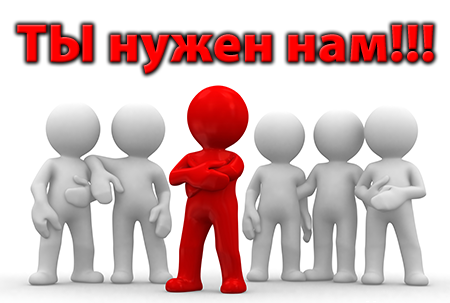 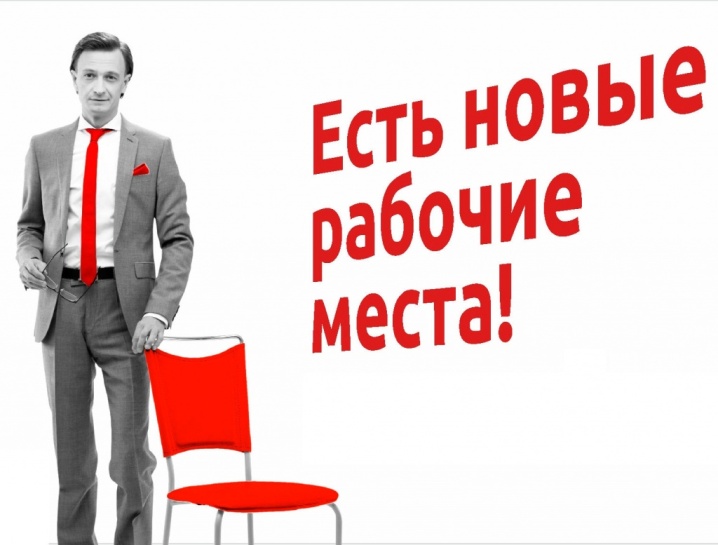 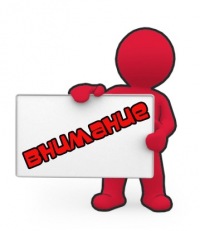 